ANKIETA  DANYCH  CZŁONKAKLUBU  GÓRSKIEGO  WYSOKI  POZIOMImię I Nazwisko:   ………………………………………………………………………..Data urodzenia:   …………………………………………………………………Rok wstąpienia do PTTK:    …………………………………Najwyższa posiadana odznaka GOT:   ……………………………………………….Czy członek posiada uprawnienia Przodownika Turystyki Górskiej PTTK: …………..Jeżeli tak, to na jakie pasma:   ………………………………………………………….Czy posiada uprawnienia przewodnika górskiego: …………….Jeżeli tak, to na jakie pasma: ……………………………………………………………………………Czy posiada inne szkolenia górskie np. taternickie, jakie?:                                                   ……………………………………………………………………………………………………………………………………………………………………………………………………Posiadane wyróżnienia, dyplomy, honorowe odznaki PTTK itd., jakie kiedy nadane  ……………………………………………………………………………………………………………………………………………………………………………………………………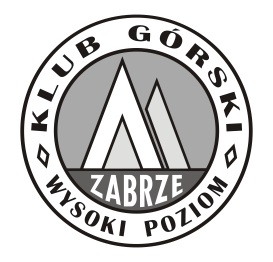 Data i podpis:         ……………………………………….………………………………………………………………………………………………………                         adres e-mail     oraz      numer telefonu